Publicado en Serranillos del Valle el 11/06/2020 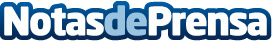 We Are Knitters celebrará el Día Mundial de Tejer congregando a cientos de ‘knitters’ de todo el mundo tejiendo al mismo tiempoPara celebrar el Día Mundial de Tejer en público, la empresa española We Are Knitters convoca cientos de ‘knitters’ (tejedores) de todo el mundo a un encuentro digital a través de videollamada con el objetivo de tejer todos a la vez y desde sus casas, junto a la influencer Canadiense Knitatude y la Americana Northknits, uno de los famosos patrones que ofrece la marca y que abre de forma gratuita para esta ocasiónDatos de contacto:Patricia Carrasco666532064Nota de prensa publicada en: https://www.notasdeprensa.es/we-are-knitters-celebrara-el-dia-mundial-de Categorias: Moda Sociedad Entretenimiento Industria Téxtil http://www.notasdeprensa.es